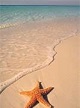 Outreach Services, VSDB presents a Two-Part Webinar SeriesKnowing, Guessing, Thinking and Feeling:Understanding and Developing Theory of Mind to Support Social and Emotional Well-Being of Children with Hearing LossPart I – Oct. 18, 2017; Part II – Nov. 1, 2017 **BACKGROUND:“Theory of Mind” (ToM) is often described as the ability to understand the mental states of others and appreciate that another person can have thoughts or feelings that differ from one’s own. It develops over the lifespan with key advancements in late infancy through the school-age years, and it is vital for healthy social, language, cognitive, and academic outcomes. Decades of research have documented significant delays in ToM in oral and late-signing children with hearing loss. Yet, with the right supports, children will develop ToM.Target Audience:  Teachers of the Students who are Deaf/Hard of Hearing, Early Intervention Providers, Early Childhood Educators, parents of children with hearing loss.  Part I, October 18, 2017  What is Theory of Mind and How does it Develop in Children with Hearing Loss who are Oral or Late Signers?Part I introduces Theory of Mind (ToM) and describes its nature, scope, and importance for social and cognitive development. The literature on ToM in children with hearing loss is then reviewed with a focus on the predictors of ToM delay.    Register for Part I Now at    https://attendee.gotowebinar.com/register/359341676148426243 Part II, November 1, 2017  Theory of Mind: Assessment and Intervention Strategies for Children with Hearing Loss Who are Oral or Late SignersFirst, a new tool that takes a novel and family-centered approach to ToM assessment is introduced. Then, case examples are used to demonstrate how to use assessment results to develop strategies to promote development of ToM.  Resources are provided.  Register for Part II Now at https://attendee.gotowebinar.com/register/1387977684886669571Presenter:  Dr. Tiffany Hutchins is an Associate Professor at the University of Vermont, and is leading author of the Theory of Mind Atlas: a free online resource designed to translate research on Theory of Mind into practice. She is currently investigating the scope and variability of Theory of Mind development in children with hearing loss who are oral or late signing. **Individuals will benefit more from attending both Parts I and II, may register for one webinar.				We hope you can join us!     Debbie